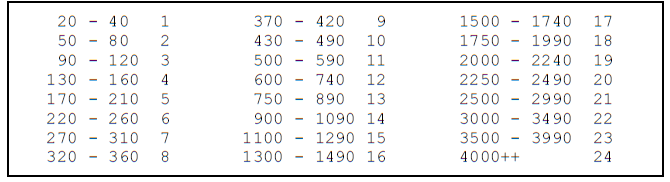 BoardVulContractLeadTricksScoreScoreIMPSIMPSBoardVulContractLeadTricksNSEWHV1-2NS3EW4All5NS6EW7All8-9EW10AllSumBoardVulContractLeadTricksScoreScoreIMPSIMPSBoardVulContractLeadTricksNSEWHV11-12NS13All14-15NS16EW17-18NS 19EW20AllSum